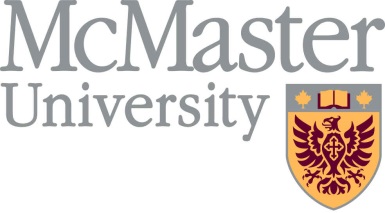 DATE:		TO:						FROM:			RE:Brief Description of the RequestPlease describe the fee request and explain why it is being brought to the University Student Fees Committee. And please fill in the table below and leave it in as part of the description of the request, if applicable.   Additional Notes, if applicable:Brief Description of the Program or IssuePlease provide a brief description of the relevant program or issue associated with the request to USFC. For programs, please include at the minimum the program name, department/faculty, and certification received upon degree completion.Rationale for Fees or IssuePlease provide the rationale for the proposed fees/request. If new program tuition and/or supplementary fees, rationale should include fees charged by similar programs within McMaster or at other institutions or any other relevant information. If existing program tuition and/or supplementary fees, explain why the proposed change is necessary. Explain the process/procedure for approval of the supplementary fees and the outcome. Describe the method of fee collection. Proposed TimelinesAdditional InformationPlease provide any other additional information. You may provide attachments. For new programs, please attach the completed Program Costing Template.If this request relates to a new fee you are advised to connect with Student Accounts and Cashiers prior to submitting this proposal to USFC in order to discuss on how to code this new fee into the Mosaic system. I/We have contacted with Student Accounts and Cashiers:  YES       NO   Request category:If new program, is it intended to be MTCU funded?Indicate the proposed fee amount(s) by Fee Type: (Under Fee Type, please specify if the fees specified are program, course, term, unit, or annual fees)                                    Domestic Tuition:                                    International Tuition:                                    Supplementary Fees:How fees will be charged? (Proposed program or annual fees that are charged or payable by term should preferably be divisible by 3.)  Deadline for University Student Fees Committee Decision:Rationale for requiring University Student Fees Committee decision by the above date:Please indicate effective start date (month/year) for new program/fees:Need Board approval for fees by: